FIN-NET kapcsolatfelvételi űrlap több tagállamot érintő panaszok bejelentéséhezAz űrlap rendeltetése: Kérjük, akkor töltse ki az űrlapot, ha:az Európai Gazdasági Térségbe (EGT) tartozó országok valamelyikében él (az EGT-országok az uniós országokat, valamint Izlandot, Liechtensteint és Norvégiát foglalják magukban),egy másik EGT-országban működő pénzügyi szolgáltatóval szemben szeretne panaszt tenni,a kérdéses szolgáltatónál már reklamált, de nem elégedett azzal, ahogy az ügyét kezelték, éstájékozódni kíván arról, melyik alternatív vitarendezési testület segíthet Önnek a jogvita peren kívüli rendezésébenAz űrlap használata: Kérjük, hogy a szükséges információkat megadva töltse ki a lenti űrlapot, és azt e-mailben vagy postai úton küldje el:vagy a saját országában működő megfelelő vitarendezési testületnek,vagy a pénzügyi szolgáltató országában működő megfelelő vitarendezési testületnekAz egyes országokban működő vitarendezési testületek listája megtalálható a FIN-NET hálózat honlapján, ahol arról is tájékozódni lehet, pontosan mi tartozik az adott testületek hatáskörébe. Az ügy rendezését megkönnyíti, ha az űrlaphoz csatolja a tárgyhoz tartozó legfontosabb dokumentumok másolatát, különös tekintettel a reklamációt követően a kérdéses szolgáltatótól esetlegesen kapott írásbeli válaszlevélre.Nyelvválasztás: A FIN-NET hálózat tagtestületeinek listáján a megfelelő országra kattintva utánanézhet annak, milyen nyelveken lehet az ott működő különböző vitarendezési testületekhez panaszt benyújtani. Az űrlapot e nyelvek valamelyikén töltse ki. Így például ha olyan testülethez kíván fordulni a panaszával, melynek munkatársai franciául és angolul is tudnak, akkor vagy az angol, vagy a francia nyelvű kapcsolatfelvételi űrlapot válassza. Az űrlapot erről az oldalról lehet letölteni az elérhető nyelveken.A folyamat további lépései: Az a FIN-NET-tagtestület, amelyhez panaszát intézi, tájékoztatni fogja arról, hogy meg tudja-e oldani a kérdéses problémát, szükség esetén pedig továbbutalja az ügyet egy másik tagtestülethez. Elképzelhető, hogy a panaszt kivizsgáló testület munkatársai további információkat kérnek be Öntől, vagy megkérik, hogy töltse ki a testület saját panaszbejelentő űrlapját, megkönnyítve a számukra, hogy megfelelően mérlegelni tudják az ügyet.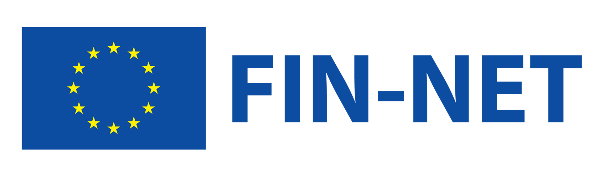 FIN-NET kapcsolatfelvételi űrlap pénzügyi szolgáltatásokkal kapcsolatos, több tagállamot érintő panaszok bejelentéséhezA többi nyelvi változat itt érhető elAz Ön adataiAz Ön adataiLakóhely szerinti országVezetéknévUtónévÁllampolgárságTeljes címTelefonszám napközbenE-mail-címA pénzügyi szolgáltató adataiA pénzügyi szolgáltató adataiTeljes névA cég típusa (pl. bank, biztosítótársaság)A cég azon fiókjának a teljes címe, amellyel Ön kapcsolatban álltA kérdéses fiók telefonszáma, faxszáma és e-mail-címe (fakultatív)Az az ország, ahol a kérdéses fiók működikA benyújtani kívánt panasszal kapcsolatos információkA benyújtani kívánt panasszal kapcsolatos információkA panasz rövid összefoglalásaA jogvita alapjául szolgáló történések időpontjaA szerződés hivatkozási adatai, pl. a biztosítási kötvény száma (kérjük, hogy lehetőség szerint csatolja a szerződés másolatát)Annak a napnak a dátuma, amikor panaszt tett a szolgáltatónál (kérjük, hogy lehetőség szerint csatolja a szolgáltatónak írt üzenet másolatát)A szolgáltatótól utoljára kapott válaszüzenet dátuma (kérjük, hogy lehetőség szerint csatolja a válasz másolatát)Kezdeményezett-e bármilyen más (bírósági, választottbírósági stb.) eljárást ugyanebben az ügyben?